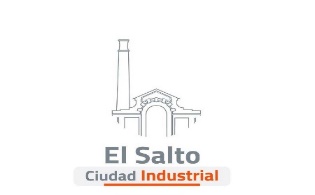 Gobierno Municipal El Salto 2018-2021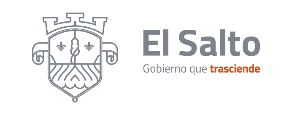 Informe de actividades del mes de Agosto 2020DIRECCIÓN DE MEDIO AMBIENTEDIRECCIÓN DE MEDIO AMBIENTEACTIVIDADESRESULTADOS Videoconferencias sobre mesas de trabajo con IMEPLAN 8 videoconferencias con IMEPLANDonación de árboles 250 árboles de diferentes especies  Inspección a empresas 38 inspecciones Ingreso de expedientes12 ingresadosEntrega de dictamen 22 dictámenesAtención queja salud animal35 quejasAnimales en adopción 02 perros 03 gatos Educación ambiental Se trabajó en el vivero, haciendo manualidades de reciclado Campaña de descarcharrización En conjunto con el gobierno del estado y la Secretaria de Salud se realizaron 2 campañas de descarcharrización contra el mosquito del dengue en el municipio 